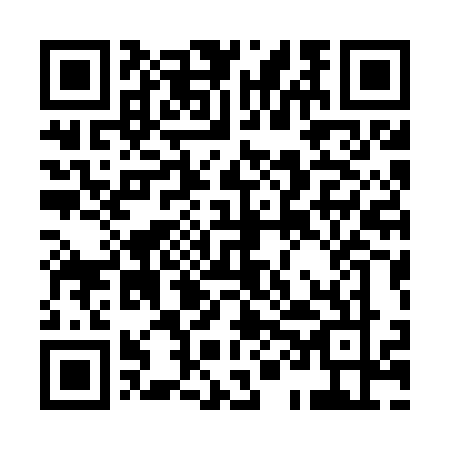 Prayer times for Zuidhorn, NetherlandsMon 1 Jul 2024 - Wed 31 Jul 2024High Latitude Method: Angle Based RulePrayer Calculation Method: Muslim World LeagueAsar Calculation Method: HanafiPrayer times provided by https://www.salahtimes.comDateDayFajrSunriseDhuhrAsrMaghribIsha1Mon3:045:121:387:1910:0512:062Tue3:045:131:397:1810:0412:063Wed3:055:131:397:1810:0412:054Thu3:055:141:397:1810:0312:055Fri3:055:151:397:1810:0312:056Sat3:065:161:397:1810:0212:057Sun3:065:171:397:1710:0112:058Mon3:075:181:407:1710:0112:059Tue3:075:191:407:1710:0012:0410Wed3:085:201:407:169:5912:0411Thu3:085:221:407:169:5812:0412Fri3:095:231:407:169:5712:0313Sat3:105:241:407:159:5612:0314Sun3:105:251:407:159:5512:0315Mon3:115:261:407:149:5412:0216Tue3:115:281:417:139:5312:0217Wed3:125:291:417:139:5112:0118Thu3:125:301:417:129:5012:0119Fri3:135:321:417:119:4912:0020Sat3:145:331:417:119:4812:0021Sun3:145:351:417:109:4611:5922Mon3:155:361:417:099:4511:5823Tue3:155:381:417:089:4311:5824Wed3:165:391:417:089:4211:5725Thu3:175:411:417:079:4011:5626Fri3:175:421:417:069:3911:5627Sat3:185:441:417:059:3711:5528Sun3:185:451:417:049:3611:5429Mon3:195:471:417:039:3411:5430Tue3:205:491:417:029:3211:5331Wed3:205:501:417:019:3111:52